Csende Gézáné Mária                                                               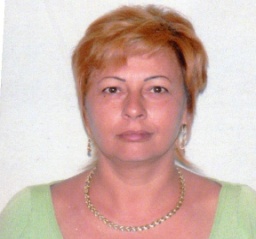 5661 Újkígyós Munkácsy utca 2/2Telefonszám:0620 926 1787e-mail:csendemaria@gmail.com Szakmai tapasztalat ápolása, etetés , gyógyszeradagolás, vérnyomás mérés , cukorszint mérés,fürdetés, pelenkázás teljes ellátása.Budapesten az Epatia Balitinnál végeztem az idősgondozás tanfolyamot 2016.Budapestre jártam Idősembereket Gondozni, Ápolni.Békéscsabán végeztem : Szociális Gondozó és Ápoló vizsgát 20212010- Menekülttábor Békéscsaba (állandó délutáni munkát egyedül láttam el)                  Szakács, előkészítés, főzésben való segítés                  konyha,munkaterület rendben tartása, terítésben étel kiosztásban való közreműködésIskolai végzetség:                          Kereskedelmi és Vendéglátói Szakmunkásképző Iskola 1975-1978, Szakács                 Szakközépiskola érettségi-képesítő Bizonyítvány, Lengyel Gyula Szakközépiskola,                 Kereskedő Boltvezető,1999                Szociális Gondozó, Ápoló 2021                 B kategóriás jogosítvány                 Számítógépes szaktanfolyam,2005-óta napi szinten dolgozom vele.            nyilatkozom a büntetlenségről.Jelenleg regisztrált munkanélküli vagyok. ,     